УЧРЕЖДЕНИЕ ОБРАЗОВАНИЯ«БИП – УНИВЕРСИТЕТ ПРАВА И СОЦИАЛЬНО-ИНФОРМАЦИОННЫХ ТЕХНОЛОГИЙ»Могилевский филиалФЕДЕРАЛЬНОЕ ГОСУДАРСТВЕННОЕ БЮДЖЕТНОЕ УЧРЕЖДЕНИЕ ВЫСШЕГО ПРОФЕССИОНАЛЬНОГО ОБРАЗОВАНИЯ«РОССИЙСКАЯ АКАДЕМИЯ НАРОДНОГОХОЗЯЙСТВА И ГОСУДАРСТВЕННОЙ СЛУЖБЫПРИ  ПРЕЗИДЕНТЕ РОССИЙСКОЙ ФЕДЕРАЦИИ»Смоленский филиалVIII Международная научно-практическая конференция преподавателей, аспирантов и студентов«ИНФОРМАЦИОННОЕ ОБЩЕСТВО: ПРОБЛЕМЫ ПРАВОВЫХ, ЭКОНОМИЧЕСКИХ И СОЦИАЛЬНО-ГУМАНИТАРНЫХ НАУК» 15 апреля 2022 г.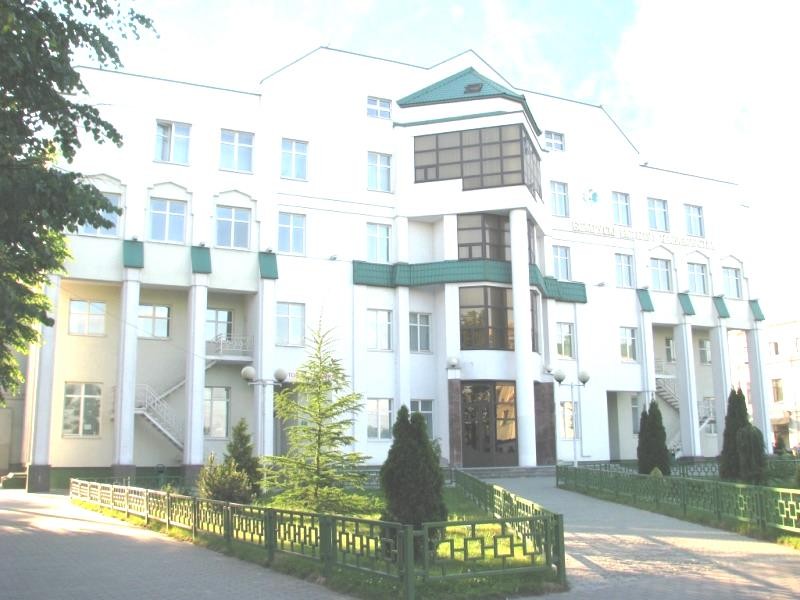 Могилев 2022ИНФОРМАЦИОННОЕ СООБЩЕНИЕКонференция состоится онлайн-формате (сведения о необходимом программном обеспечении и данные для подключения будут направлены участникам вместе с приглашениями).Организационный комитет конференции находится в Могилевском филиале учреждения образования «БИП – Университет права и социально-информационных технологий» по адресу: г. Могилев, ул. Комсомольская, 5.На конференции планируется работа по следующим направлениям:Секция 1. Юридические науки.Тел. +375 222 787029 (кафедра юридических дисциплин).Руководитель секции – заведующий кафедрой юридических дисциплин Третьякова Жанна Владимировна, кандидат юридических наук, доцент.Секретарь секции – старший преподаватель кафедры юридических дисциплин Петров Дмитрий Николаевич.Адрес электронной почты: konferenc_jurist@mail.ruСекция 2. Экономические науки.  Экономика и менеджмент в условиях глобализации  (подсекция 2.1), Информационные технологии  и моделирование в экономике (подсекция 2.2), Анализ, управление и обработка информации в экономике (подсекция 2.3). Тел. +375 222 782042 (кафедра экономики).Руководитель секции – заведующий кафедрой экономики Мякинькая Виолетта Викторовна, кандидат экономических наук, доцент (моб. +375 29 348 39 83).Секретарь секции – старший преподаватель кафедры экономики Латенкова Анна Викторовна (моб. +375 29 1096830).Адрес электронной почты: konferenc_ekon_mfbip@mail.ruСекция 3. Исторические, философские, филологические, педагогические, психологические, социологические науки и политология.Тел. +375 222 770351 (кафедра общей теории права и гуманитарных дисциплин).Руководитель секции – заведующий кафедрой общей теории права и гуманитарных дисциплин Трамбачева Татьяна Дмитриевна, кандидат юридических наук, доцент (моб. +37529 3715815).Секретарь секции – доцент кафедры общей теории права и гуманитарных дисциплин Даниленко Сергей Иванович (моб. +375 29 3259262).Адрес электронной почты: konferentsiya_gym@mail.ruСекции 5 «Экономика и менеджмент в условиях глобализации»Руководитель секции - доцент кафедры экономики, кандидат экономических наук, доцент Самусева Людмила АлексеевнаСекретарь секции - старший преподаватель  кафедры экономики Байков Виталий Анатольевич (моб. +375 29 1096830).Адрес электронной почты: konferenc_ekon_mfbip@mail.ruСекция 6 «Информационные технологии  и моделирование в экономике»Руководитель секции - старший преподаватель кафедры экономики Латенкова Анна ВикторовнаСекретарь секции - старший преподаватель  кафедры экономики Голубицкая Алла Александровна (моб. +375 29 1096830).Адрес электронной почты: konferenc_ekon_mfbip@mail.ruСекция 7 «Анализ, управление и обработка информации в экономике»Руководитель секции заведующий кафедрой экономики, кандидат экономических наук, доцент, Мякинькая Виолетта ВикторовнаСекретарь секции - старший преподаватель  кафедры экономики Мычкова Ирина Кондратьевна (моб. +375 29 1096830).Адрес электронной почты: konferenc_ekon_mfbip@mail.ruРабочие языки конференции: русский и белорусский.Для участия в работе конференции необходимо до 15 марта 2022 года направить следующие материалы на электронную почту соответствующей секции:– файл с тезисами доклада (см. пример оформления ниже). Название файла – должно содержать фамилию автора (например, «Иванов.doc).– копию документа об оплате взноса за участие (после подтверждения от организаторов о приёме материалов к публикации).От автора (коллектива авторов) принимается не более одного материала. Текст не должен содержать рисунков.Тезисы доклада оформляются в соответствии со следующими требованиями:Формат – А5. Шрифт – Times New Roman.Размер шрифта: заголовок – 12 пт, остальное (фамилия и инициалы, место работы (учебы), должность, текст и литература) – 10 пт. Выравнивание – по ширине. Абзацный отступ (для основного текста и литературы) – 1,25. Межстрочный интервал – одинарный. Поля: левое – 20 мм; правое – 10 мм; верхнее и нижнее – 20 мм. Объем – 1 полная страница.Формулы должны быть выполнены с помощью программы MathType. Сканированные таблицы и формулы не допускаются.Литература (при необходимости) оформляется в соответствии с ГОСТ 7.01-2003.Оргкомитет осуществляют отбор представленных материалов для опубликования, о результатах которого информирует авторов посредством электронной почты. Материалы, оформленные с нарушением указанных выше требований, не соответствующие тематике конференции, критериям научности текста (реферативного и обзорного характера) или нуждающиеся в корректуре, отклоняются. Заявки, поданные позднее указанного срока, не принимаются. Организаторы конференции в переписку с авторами не вступают.По итогам работы конференции планируется издание сборника материалов.Стоимость организационного взноса составляет 15 BYN (за публикацию одного доклада).Оплата производится на расчетный счет Учреждения образования «БИП – Университет права и социально-информационных технологий» Счет получателя: BY35BLBB30150101011015001001. Дирекция ОАО «Белинвестбанк» по г. Минску и Минской области. Код BLBBBY2X. УНП 101011015. Назначение платежа: организационный взнос за конференцию.Профессорско-преподавательский состав, сотрудники, аспиранты (соискатели), магистранты и студенты Учреждения образования «БИП – Университет права и социально-информационных технологий», зарубежные участники конференции освобождаются от уплаты организационного взноса (за 1 доклад).В случае подачи совместных тезисов (автор из БИП + внешний автор) оплачивается полный организационный взнос.ОСОБЕННОСТИ СОВРЕМЕННОЙ ВНЕШНЕЙ ПОЛИТИКИ РЕСПУБЛИКИ БЕЛАРУСЬИванов И.И. (МГУ, г. Москва)Петров П.П., к. э. н., доцент (МГУ, г. Москва)Текст тезисов[1, с. 5].Текст. Текст.ЛИТЕРАТУРА1. 2. 